平成２６年度　教員チャレンジテストの結果【実施状況】【テスト結果】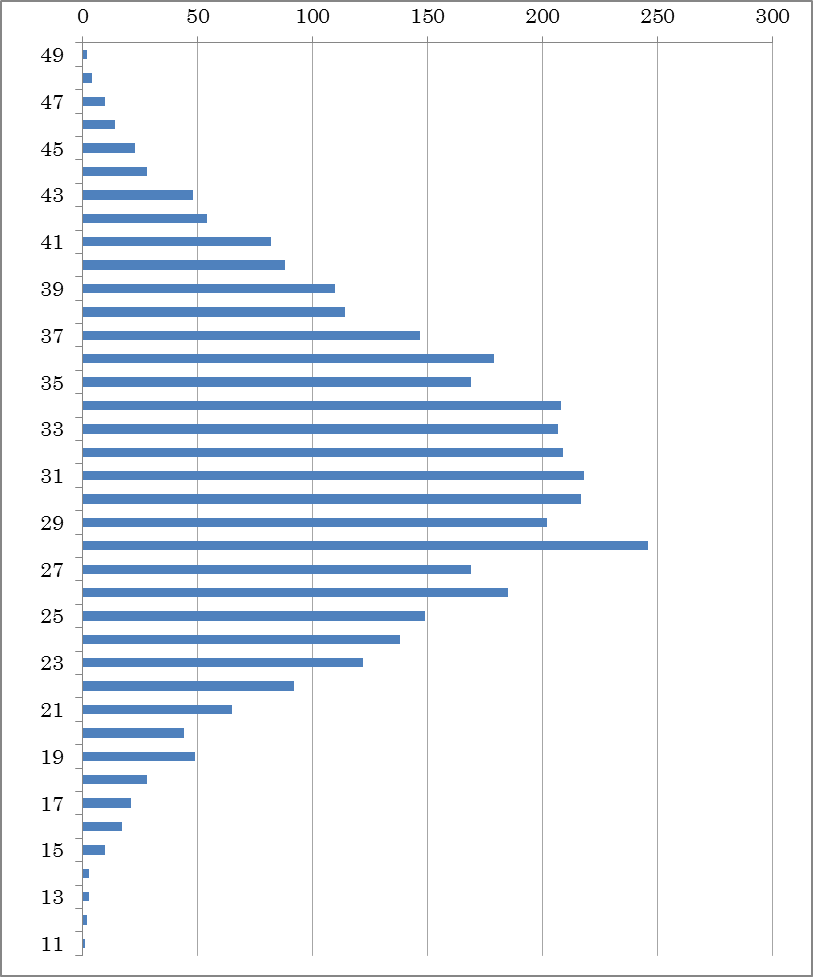 申込者数４，２９２人受験対象者数（受験料納付者）４，０４８人受験者数３，６７７人受験率９０．８％平均正答数／全問題数３０．９問／５０問平均正答率６１．９％全問題数に対する正答率が75％（38問）以上（受験者数に対する割合）５７７人（１５．７％）